ΕΚΛΟΓΕΣΓΙΑ ΤΗΝ ΑΝΑΔΕΙΞΗ ΕΚΠΡΟΣΩΠΩΝ ΜΕΛΩΝ ΕΙΔΙΚΟΥ ΤΕΧΝΙΚΟΥ ΕΡΓΑΣΤΗΡΙΑΚΟΥ ΠΡΟΣΩΠΙΚΟΥ (Ε.Τ.Ε.Π.) ΣΤΑ ΣΥΛΛΟΓΙΚΑ ΟΡΓΑΝΑ ΤΟΥ ΠΑΝΕΠΙΣΤΗΜΙΟΥ ΔΥΤΙΚΗΣ ΜΑΚΕΔΟΝΙΑΣΤΕΛΙΚΟ ΠΡΑΚΤΙΚΟ ΕΚΛΟΓΗΣ (ΣΥΝΕΛΕΥΣΗ ΤΜΗΜΑΤΟΣ ΜΗΧΑΝΟΛΟΓΩΝ ΜΗΧΑΝΙΚΩΝ)Στην Κοζάνη σήμερα, Δευτέρα 13-12-2021 και ώρα 9:00 έως 12:00, πραγματοποιήθηκε η εκλογική διαδικασία με ηλεκτρονική ψήφο με βάση την αριθμ.147084/Ζ1/2021 (ΦΕΚ 5364/τ.Β΄/19-11-2021) Κοινή Υπουργική Απόφαση, μέσω του ειδικού πληροφοριακού συστήματος («Ψηφιακή Κάλπη ΖΕΥΣ») του Υπουργείου Παιδείας και Θρησκευμάτων, για την ανάδειξη εκπροσώπων των Μελών Ειδικού τεχνικού Εργαστηριακού  Προσωπικού (Ε.Τ.Ε.Π.),  στα Συλλογικά όργανα του Πανεπιστημίου Δυτικής Μακεδονίας (Συνέλευση Τμήματος Μηχανολόγων Μηχανικών).ΓΙΑ ΤΗ ΣΥΝΕΛΕΥΣΗ ΤΟΥ ΤΜΗΜΑΤΟΣ ΜΗΧΑΝΟΛΟΓΩΝ ΜΗΧΑΝΙΚΩΝ ΤΗΣ ΠΟΛΥΤΕΧΝΙΚΗΣ ΣΧΟΛΗΣ ΤΟΥ ΠΑΝΕΠΙΣΤΗΜΙΟΥ ΔΥΤΙΚΗΣ ΜΑΚΕΔΟΝΙΑΣΜετά τη λήξη της ψηφοφορίας, τα μέλη της Κεντρικής  Εφορευτικής Επιτροπής συνεδρίασαν και διαπίστωσαν ότι η διαδικασία διεξήχθη ομαλά (και δεν υποβλήθηκαν ενστάσεις). Τα μέλη της Κεντρικής Εφορευτικής Επιτροπής εισήγαγαν τα απαραίτητα Κρυπτογραφικά Κλειδιά ψηφοφορίας. Το σύστημα «Ψηφιακή Κάλπη ΖΕΥΣ» εξήγαγε τα αποτελέσματα ψηφοφορίας για την εκλογή εκπροσώπων των Μελών Ειδικού τεχνικού Εργαστηριακού  Προσωπικού (Ε.Τ.Ε.Π.), τα οποία έχουν ως εξής: Ο αριθμός των εγγεγραμμένων εκλογέων :…τρεις (3)…………………………………………………………………………………..Ο αριθμός των ψηφισάντων :…… τρεις (3)…………………………………………………………………………………………………….Ο αριθμός του συνόλου των εγκύρων ψήφων: … τρεις (3)…………………………………………………………………………….Ο αριθμός των άκυρων ψήφων:…μηδέν (0)…………………………………………………………………………………………………Ο αριθμός των ενστάσεων :…μηδέν(0)……………………………………………………………………………………………………..Η μοναδική υποψήφια για τη θέση εκπροσώπου Ειδικού τεχνικού Εργαστηριακού  Προσωπικού (Ε.Τ.Ε.Π.),  Παπανικολάου Σοφία, έλαβε από τους  εκλογείς…τρεις (3)  ψήφους. Με βάση τα παραπάνω εκλέγεται η Παπανικολάου Σοφία του Χαρισίου, για την θέση του εκπροσώπου Ειδικού τεχνικού Εργαστηριακού  Προσωπικού (Ε.Τ.Ε.Π.), στα Συλλογικά όργανα του Πανεπιστημίου Δυτικής Μακεδονίας (Συνέλευση Τμήματος Μηχανολόγων Μηχανικών).Το πρακτικό αυτό θα αναρτηθεί στο διαδικτυακό τόπο του Πανεπιστημίου Δυτικής Μακεδονίας.Η Κεντρική Εφορευτική ΕπιτροπήΗ Κεντρική Εφορευτική Επιτροπή1) Τίγγος Αντώνιος2) Γρομπανόπουλος Χρήστος3) Πατσιούρας Αθανάσιος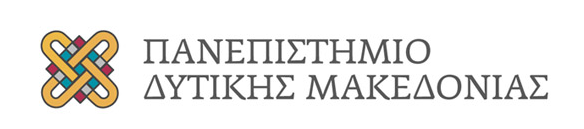 